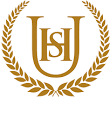 Year 12-13 Transition BookletPure Mathematics Students CopyContents	         Surds and IndicesCompleting the squareQ1.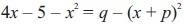 where p and q are integers.Find the value of p and the value of q.(3)(Total 3 marks)Q2.Show that x2 + 6x + 11 can be written as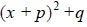 where p and q are integers to be found.(2)(Total 2 marks)Q3.f(x) = x2 + 4kx + (3+11k), where k is a constant.Express f(x) in the form (x + p)2 + q, where p and q are constants to be found in terms of k.(3)(Total 3 marks)Q4.Given thatf(x) = 2x2 + 8x + 3find the value of the discriminant of f(x).Express f(x) in the form p(x + q)2 + r where p, q and r are integers to be found.(2)(3)(Total 5 marks)Simultaneous Equations and DiscriminantQ1. Solve the simultaneous equations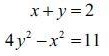 (7)(Total 7 marks)Q2.Solve the simultaneous equationsy − 3x + 2 = 0y2 − x − 6x2 = 0(7)(Total 7 marks)Q3.Given the simultaneous equationswhere k is a non zero constant,2x + y = 1x2 − 4ky + 5k = 0show thatGiven that x2 + 8kx + k = 0 has equal roots,find the value of k.x2 + 8kx + k = 0(2)(3)For this value of k, find the solution of the simultaneous equations.(3)(Total 8 marks)Q4.Given thatf(x) = 2x2 + 8x + 3find the value of the discriminant of f(x).Express f(x) in the form p(x + q)2 + r where p, q and r are integers to be found.(2)(3)(Total 5 marks)InequalitiesFind the set of values of x for whichx 2 – 7x – 18 > 0.(Total 4 marks)Find the set of values of x for which3(x – 2) < 8 – 2x(2)(2x – 7)(1 + x) < 0(3)both 3(x – 2) < 8 – 2x and (2x – 7)(1 + x) < 0(1)(Total 6 marks)Find the set of values of x for which4x – 3 > 7 – x2x2 – 5x – 12 < 0both 4x – 3 > 7 – x and 2x2 – 5x – 12 < 0(2)(4)(1)(Total 7 marks)Curve Sketching1.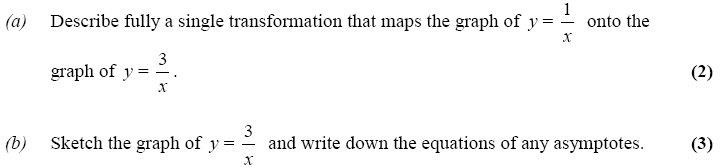 2.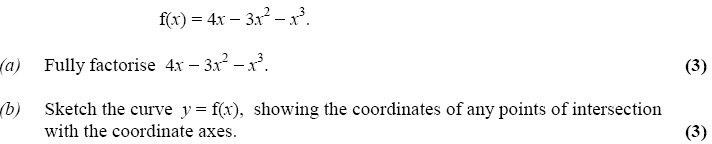 3.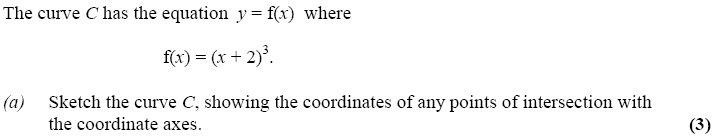 Functions, sketching & transformations(a)	On the axes below sketch the graphs ofy = x (4 – x)y = x2 (7 – x)showing clearly the coordinates of the points where the curves cross the coordinate axes.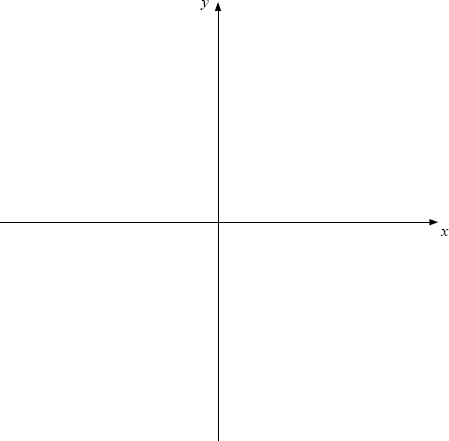 (5)Show that the x-coordinates of the points of intersection ofy = x (4 – x) and y = x2 (7 – x)are given by the solutions to the equation x(x2 – 8x + 4) = 0(3)The point A lies on both of the curves and the x and y coordinates of A are both positive.Find the exact coordinates of A, leaving your answer in the form (p + q√3, r + s√3), where p, q, r and s are integers.(7)(Total 15 marks)(a)	Factorise completely x3 - 4x.Sketch the curve with equation y = x3 - 4x, showing the coordinates of the points where the curve crosses the x-axis.(3)(3)On a separate diagram, sketch the curve with equationy = (x - 1)3 - 4(x - 1),showing the coordinates of the points where the curve crosses the x-axis.(3)(Total 9 marks)(a)	Factorise completely x3 – 6x2 + 9x(3)Sketch the curve with equationy = x3 – 6x2 + 9xshowing the coordinates of the points at which the curve meets the x-axis.(4)Using your answer to part (b), or otherwise,sketch, on a separate diagram, the curve with equationy = (x – 2)3 – 6(x – 2)2 + 9(x – 2)showing the coordinates of the points at which the curve meets the x-axis.(2)(Total 9 marks)Coordinate GeometryQ1.The points P and Q have coordinates (−1, 6) and (9, 0) respectively.The line l is perpendicular to PQ and passes through the mid-point of PQ.Find an equation for l, giving your answer in the form ax + by + c = 0, where a, b and c are integers.(5)(Total 5 marks)Q2.The line l1 has equation 3x + 5y − 2 = 0Find the gradient of l1.The line l2 is perpendicular to l1 and passes through the point (3, 1).Find the equation of l2 in the form y = mx + c, where m and c are constants.(2)(3)(Total 5 marks)Q3.The straight line L1 passes through the points (−1, 3) and (11, 12).Find an equation for L1 in the form ax + by + c = 0, where a, b and c are integers.(4)The line L2 has equation 3y + 4x − 30 = 0.Find the coordinates of the point of intersection of L1 and L2.(3)(Total 7 marks)Q4.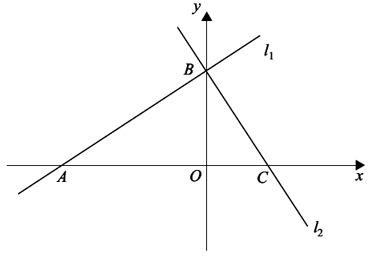 Figure 1The line l1 has equation 2x − 3y + 12 = 0find the gradient of l1.The line l1 crosses the x-axis at the point A and the y-axis at the point B, as shown in Figure 1. The line l2 is perpendicular to l1 and passes through B.Find an equation of l2.The line l2 crosses the x-axis at the point C.Find the area of triangle ABC.(1)(3)(4)(Total 8 marks)Sequences and SeriesA sequence of positive numbers is defined byan1 (a 2  3,n  1,a1  2Find a2 and a3, leaving your answers in surd form.(2)Show that a5 = 4(2)(Total 4 marks)A sequence x1, x2, x3, … is defined byx1 = 1,xn+1 = axn – 3, n > 1,where a is a constant.Find an expression for x2 in terms of a.Show that x3 = ax2 – 3a – 3.(2)Given that x3 = 7,find the possible values of a.(3)(Total 6 marks)A 40-year building programme for new houses began in Oldtown in the year 1951 (Year 1) and finished in 1990 (Year 40).The numbers of houses built each year form an arithmetic sequence with first term aand common difference d.Given that 2400 new houses were built in 1960 and 600 new houses were built in 1990, findthe value of d,(3)the value of a,(2)the total number of houses built in Oldtown over the 40-year period.(3)(Total 8 marks)A sequence a1, a2, a3 ... , is defined bya1 = k,an+1 = 3an + 5,	n ≥ 1, where k is a positive integer.Write down an expression for a2 in terms of k.(1)Show that a3 = 9k + 20.(2)(i)	Find  arr 1in terms of k.(ii)	Show that  arr 1is divisible by 10.(4)(Total 7 marks)The sum of an arithmetic series is(80  3r)r 1Write down the first two terms of the series.(2)Find the common difference of the series.Given that n = 50,find the sum of the series.(3)(Total 6 marks)Differentiation1	dyGiven that32x 2  x 2, can be written in the form2x p  xq ,write down the value of p and the value of q.(2)Given thaty  5x 2 3 32x 2  x 2,finddy , simplifying the coefficient of each term.dx(4)(Total 6 marks)The curve C has equationy  (x  3)(x  8) ,xx > 0dyFind	in its simplest form.dx(4)Find an equation of the tangent to C at the point where x = 2(4)(Total 8 marks)The curve C has equationy = x3 – 2x2 – x + 9,  x > 0The point P has coordinates (2, 7).Show that P lies on C.Find the equation of the tangent to C at P, giving your answer in the form y = mx+ c, where m and c are constants.(5)The point Q also lies on C.Given that the tangent to C at Q is perpendicular to the tangent to C at P,show that the x-coordinate of Q is1 (2 36).(5)(Total 11 marks)IntegrationFind1(8x3  6x 2  5)dxgiving each term in its simplest form.(Total 4 marks)Find(3x2  4x5  7)dx .(Total 4 marks)dy  5xdx 12  xx > 0Given that y = 35 at x = 4, find y in terms of x, giving each term in its simplest form.(Total 7 marks)A curve has equation y = f(x) and passes through the point (4, 22). Given that1f'(x)  3x 2  3x 2  7,use integration to find f(x), giving each term in its simplest form.(Total 5 marks)The curve C has equation y = f(x), x > 0, wheredy  3x  5  2 dxGiven that the point P (4, 5) lies on C, findf(x),(5)an equation of the tangent to C at the point P, giving your answer in the formax + by + c = 0, where a, b and c are integers.(4)(Total 9 marks)The curve C has equation y = f(x), x > 0, and f (x)  4x  6 8 .x 2Given that the point P (4, 1) lies on C,find f(x) and simplify your answer.(6)Find an equation of the normal to C at the point P (4, 1).(4)(Total 10 marks)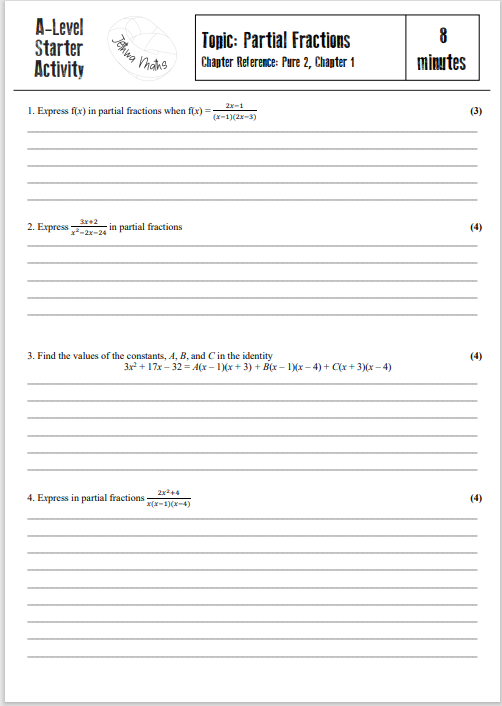 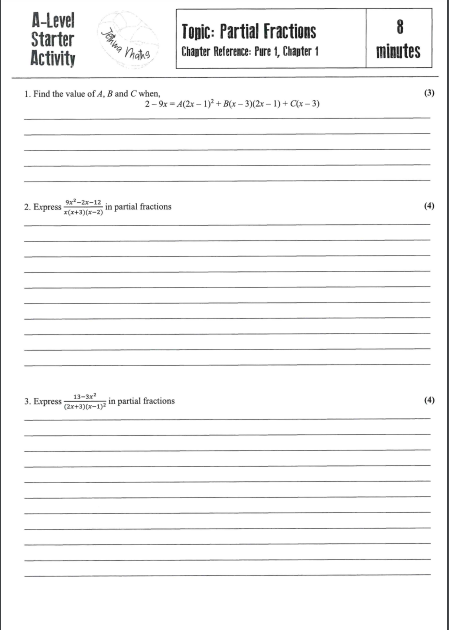   Partial Fractions (year 2 content)HOMEWORK MARKSUBMISSION DATESUBMISSION DATETARGET GRADEHOMEWORK GRADESECTION B: SELF ASSESSMENT (to be completed by student)Please identify the areas in which you feel you have strengths and those in which you need to improve. Provide evidence to support yourself assessment with reference to the content of yourhomework.SECTION B: SELF ASSESSMENT (to be completed by student)Please identify the areas in which you feel you have strengths and those in which you need to improve. Provide evidence to support yourself assessment with reference to the content of yourhomework.SECTION B: SELF ASSESSMENT (to be completed by student)Please identify the areas in which you feel you have strengths and those in which you need to improve. Provide evidence to support yourself assessment with reference to the content of yourhomework.SECTION B: SELF ASSESSMENT (to be completed by student)Please identify the areas in which you feel you have strengths and those in which you need to improve. Provide evidence to support yourself assessment with reference to the content of yourhomework.SECTION B: SELF ASSESSMENT (to be completed by student)Please identify the areas in which you feel you have strengths and those in which you need to improve. Provide evidence to support yourself assessment with reference to the content of yourhomework.STRENGTHSSTRENGTHSAREAS FOR IMPROVEMENTAREAS FOR IMPROVEMENTAREAS FOR IMPROVEMENTSECTION C: TUTOR FEEDBACKSECTION C: TUTOR FEEDBACKSECTION C: TUTOR FEEDBACKSECTION C: TUTOR FEEDBACKSECTION C: TUTOR FEEDBACKSTRENGTHSSTRENGTHSAREAS FOR IMPROVEMENTAREAS FOR IMPROVEMENTAREAS FOR IMPROVEMENT1.	Write√(75) – √(27)in the form k √x, where k and x are integers.(Total 2 marks)42.	(a)	Find the value of 8 3 .(2)415x 3(b)	Simplify		. 3x(2)(Total 4 marks)Simplify(3 √7)2(1)(8 + √5)(2 – √5)(3)(Total 4 marks)4.	(a)	Expand and simplify (7 + √5)(3 – √5).(3)7   5(b)	Express	in the form a + b √5, where a and b are integers.3   5(3)(Total 6 marks)HOMEWORK MARKSUBMISSION DATESUBMISSION DATETARGET GRADEHOMEWORK GRADESECTION B: SELF ASSESSMENT (to be completed by student)Please identify the areas in which you feel you have strengths and those in which you need to improve. Provide evidence to support yourself assessment with reference to the content of yourhomework.SECTION B: SELF ASSESSMENT (to be completed by student)Please identify the areas in which you feel you have strengths and those in which you need to improve. Provide evidence to support yourself assessment with reference to the content of yourhomework.SECTION B: SELF ASSESSMENT (to be completed by student)Please identify the areas in which you feel you have strengths and those in which you need to improve. Provide evidence to support yourself assessment with reference to the content of yourhomework.SECTION B: SELF ASSESSMENT (to be completed by student)Please identify the areas in which you feel you have strengths and those in which you need to improve. Provide evidence to support yourself assessment with reference to the content of yourhomework.SECTION B: SELF ASSESSMENT (to be completed by student)Please identify the areas in which you feel you have strengths and those in which you need to improve. Provide evidence to support yourself assessment with reference to the content of yourhomework.STRENGTHSSTRENGTHSAREAS FOR IMPROVEMENTAREAS FOR IMPROVEMENTAREAS FOR IMPROVEMENTSECTION C: TUTOR FEEDBACKSECTION C: TUTOR FEEDBACKSECTION C: TUTOR FEEDBACKSECTION C: TUTOR FEEDBACKSECTION C: TUTOR FEEDBACKSTRENGTHSSTRENGTHSAREAS FOR IMPROVEMENTAREAS FOR IMPROVEMENTAREAS FOR IMPROVEMENTHOMEWORK MARKSUBMISSION DATESUBMISSION DATETARGET GRADEHOMEWORK GRADESECTION B: SELF ASSESSMENT (to be completed by student)Please identify the areas in which you feel you have strengths and those in which you need to improve. Provide evidence to support yourself assessment with reference to the content of your homework.SECTION B: SELF ASSESSMENT (to be completed by student)Please identify the areas in which you feel you have strengths and those in which you need to improve. Provide evidence to support yourself assessment with reference to the content of your homework.SECTION B: SELF ASSESSMENT (to be completed by student)Please identify the areas in which you feel you have strengths and those in which you need to improve. Provide evidence to support yourself assessment with reference to the content of your homework.SECTION B: SELF ASSESSMENT (to be completed by student)Please identify the areas in which you feel you have strengths and those in which you need to improve. Provide evidence to support yourself assessment with reference to the content of your homework.SECTION B: SELF ASSESSMENT (to be completed by student)Please identify the areas in which you feel you have strengths and those in which you need to improve. Provide evidence to support yourself assessment with reference to the content of your homework.STRENGTHSSTRENGTHSAREAS FOR IMPROVEMENTAREAS FOR IMPROVEMENTAREAS FOR IMPROVEMENTSECTION C: TUTOR FEEDBACKSECTION C: TUTOR FEEDBACKSECTION C: TUTOR FEEDBACKSECTION C: TUTOR FEEDBACKSECTION C: TUTOR FEEDBACKSTRENGTHSSTRENGTHSAREAS FOR IMPROVEMENTAREAS FOR IMPROVEMENTAREAS FOR IMPROVEMENTHOMEWORK MARKSUBMISSION DATESUBMISSION DATETARGET GRADEHOMEWORK GRADESECTION B: SELF ASSESSMENT (to be completed by student)Please identify the areas in which you feel you have strengths and those in which you need to improve. Provide evidence to support yourself assessment with reference to the content of yourhomework.SECTION B: SELF ASSESSMENT (to be completed by student)Please identify the areas in which you feel you have strengths and those in which you need to improve. Provide evidence to support yourself assessment with reference to the content of yourhomework.SECTION B: SELF ASSESSMENT (to be completed by student)Please identify the areas in which you feel you have strengths and those in which you need to improve. Provide evidence to support yourself assessment with reference to the content of yourhomework.SECTION B: SELF ASSESSMENT (to be completed by student)Please identify the areas in which you feel you have strengths and those in which you need to improve. Provide evidence to support yourself assessment with reference to the content of yourhomework.SECTION B: SELF ASSESSMENT (to be completed by student)Please identify the areas in which you feel you have strengths and those in which you need to improve. Provide evidence to support yourself assessment with reference to the content of yourhomework.STRENGTHSSTRENGTHSAREAS FOR IMPROVEMENTAREAS FOR IMPROVEMENTAREAS FOR IMPROVEMENTSECTION C: TUTOR FEEDBACKSECTION C: TUTOR FEEDBACKSECTION C: TUTOR FEEDBACKSECTION C: TUTOR FEEDBACKSECTION C: TUTOR FEEDBACKSTRENGTHSSTRENGTHSAREAS FOR IMPROVEMENTAREAS FOR IMPROVEMENTAREAS FOR IMPROVEMENTHOMEWORK MARKSUBMISSION DATESUBMISSION DATETARGET GRADEHOMEWORK GRADESECTION B: SELF ASSESSMENT (to be completed by student)Please identify the areas in which you feel you have strengths and those in which you need to improve. Provide evidence to support yourself assessment with reference to the content of yourhomework.SECTION B: SELF ASSESSMENT (to be completed by student)Please identify the areas in which you feel you have strengths and those in which you need to improve. Provide evidence to support yourself assessment with reference to the content of yourhomework.SECTION B: SELF ASSESSMENT (to be completed by student)Please identify the areas in which you feel you have strengths and those in which you need to improve. Provide evidence to support yourself assessment with reference to the content of yourhomework.SECTION B: SELF ASSESSMENT (to be completed by student)Please identify the areas in which you feel you have strengths and those in which you need to improve. Provide evidence to support yourself assessment with reference to the content of yourhomework.SECTION B: SELF ASSESSMENT (to be completed by student)Please identify the areas in which you feel you have strengths and those in which you need to improve. Provide evidence to support yourself assessment with reference to the content of yourhomework.STRENGTHSSTRENGTHSAREAS FOR IMPROVEMENTAREAS FOR IMPROVEMENTAREAS FOR IMPROVEMENTSECTION C: TUTOR FEEDBACKSECTION C: TUTOR FEEDBACKSECTION C: TUTOR FEEDBACKSECTION C: TUTOR FEEDBACKSECTION C: TUTOR FEEDBACKSTRENGTHSSTRENGTHSAREAS FOR IMPROVEMENTAREAS FOR IMPROVEMENTAREAS FOR IMPROVEMENTHOMEWORK MARKSUBMISSION DATESUBMISSION DATETARGET GRADEHOMEWORK GRADESECTION B: SELF ASSESSMENT (to be completed by student)Please identify the areas in which you feel you have strengths and those in which you need to improve. Provide evidence to support yourself assessment with reference to the content of your homework.SECTION B: SELF ASSESSMENT (to be completed by student)Please identify the areas in which you feel you have strengths and those in which you need to improve. Provide evidence to support yourself assessment with reference to the content of your homework.SECTION B: SELF ASSESSMENT (to be completed by student)Please identify the areas in which you feel you have strengths and those in which you need to improve. Provide evidence to support yourself assessment with reference to the content of your homework.SECTION B: SELF ASSESSMENT (to be completed by student)Please identify the areas in which you feel you have strengths and those in which you need to improve. Provide evidence to support yourself assessment with reference to the content of your homework.SECTION B: SELF ASSESSMENT (to be completed by student)Please identify the areas in which you feel you have strengths and those in which you need to improve. Provide evidence to support yourself assessment with reference to the content of your homework.STRENGTHSSTRENGTHSAREAS FOR IMPROVEMENTAREAS FOR IMPROVEMENTAREAS FOR IMPROVEMENTSECTION C: TUTOR FEEDBACKSECTION C: TUTOR FEEDBACKSECTION C: TUTOR FEEDBACKSECTION C: TUTOR FEEDBACKSECTION C: TUTOR FEEDBACKSTRENGTHSSTRENGTHSAREAS FOR IMPROVEMENTAREAS FOR IMPROVEMENTAREAS FOR IMPROVEMENTHOMEWORK MARKSUBMISSION DATESUBMISSION DATETARGET GRADEHOMEWORK GRADESECTION B: SELF ASSESSMENT (to be completed by student)Please identify the areas in which you feel you have strengths and those in which you need to improve. Provide evidence to support yourself assessment with reference to the content of yourhomework.SECTION B: SELF ASSESSMENT (to be completed by student)Please identify the areas in which you feel you have strengths and those in which you need to improve. Provide evidence to support yourself assessment with reference to the content of yourhomework.SECTION B: SELF ASSESSMENT (to be completed by student)Please identify the areas in which you feel you have strengths and those in which you need to improve. Provide evidence to support yourself assessment with reference to the content of yourhomework.SECTION B: SELF ASSESSMENT (to be completed by student)Please identify the areas in which you feel you have strengths and those in which you need to improve. Provide evidence to support yourself assessment with reference to the content of yourhomework.SECTION B: SELF ASSESSMENT (to be completed by student)Please identify the areas in which you feel you have strengths and those in which you need to improve. Provide evidence to support yourself assessment with reference to the content of yourhomework.STRENGTHSSTRENGTHSAREAS FOR IMPROVEMENTAREAS FOR IMPROVEMENTAREAS FOR IMPROVEMENTSECTION C: TUTOR FEEDBACKSECTION C: TUTOR FEEDBACKSECTION C: TUTOR FEEDBACKSECTION C: TUTOR FEEDBACKSECTION C: TUTOR FEEDBACKSTRENGTHSSTRENGTHSAREAS FOR IMPROVEMENTAREAS FOR IMPROVEMENTAREAS FOR IMPROVEMENTHOMEWORK MARKSUBMISSION DATESUBMISSION DATETARGET GRADEHOMEWORK GRADESECTION B: SELF ASSESSMENT (to be completed by student)Please identify the areas in which you feel you have strengths and those in which you need to improve. Provide evidence to support yourself assessment with reference to the content of yourhomework.SECTION B: SELF ASSESSMENT (to be completed by student)Please identify the areas in which you feel you have strengths and those in which you need to improve. Provide evidence to support yourself assessment with reference to the content of yourhomework.SECTION B: SELF ASSESSMENT (to be completed by student)Please identify the areas in which you feel you have strengths and those in which you need to improve. Provide evidence to support yourself assessment with reference to the content of yourhomework.SECTION B: SELF ASSESSMENT (to be completed by student)Please identify the areas in which you feel you have strengths and those in which you need to improve. Provide evidence to support yourself assessment with reference to the content of yourhomework.SECTION B: SELF ASSESSMENT (to be completed by student)Please identify the areas in which you feel you have strengths and those in which you need to improve. Provide evidence to support yourself assessment with reference to the content of yourhomework.STRENGTHSSTRENGTHSAREAS FOR IMPROVEMENTAREAS FOR IMPROVEMENTAREAS FOR IMPROVEMENTSECTION C: TUTOR FEEDBACKSECTION C: TUTOR FEEDBACKSECTION C: TUTOR FEEDBACKSECTION C: TUTOR FEEDBACKSECTION C: TUTOR FEEDBACKSTRENGTHSSTRENGTHSAREAS FOR IMPROVEMENTAREAS FOR IMPROVEMENTAREAS FOR IMPROVEMENTHOMEWORK MARKSUBMISSION DATESUBMISSION DATETARGET GRADEHOMEWORK GRADESECTION B: SELF ASSESSMENT (to be completed by student)Please identify the areas in which you feel you have strengths and those in which you need to improve. Provide evidence to support yourself assessment with reference to the content of yourhomework.SECTION B: SELF ASSESSMENT (to be completed by student)Please identify the areas in which you feel you have strengths and those in which you need to improve. Provide evidence to support yourself assessment with reference to the content of yourhomework.SECTION B: SELF ASSESSMENT (to be completed by student)Please identify the areas in which you feel you have strengths and those in which you need to improve. Provide evidence to support yourself assessment with reference to the content of yourhomework.SECTION B: SELF ASSESSMENT (to be completed by student)Please identify the areas in which you feel you have strengths and those in which you need to improve. Provide evidence to support yourself assessment with reference to the content of yourhomework.SECTION B: SELF ASSESSMENT (to be completed by student)Please identify the areas in which you feel you have strengths and those in which you need to improve. Provide evidence to support yourself assessment with reference to the content of yourhomework.STRENGTHSSTRENGTHSAREAS FOR IMPROVEMENTAREAS FOR IMPROVEMENTAREAS FOR IMPROVEMENTSECTION C: TUTOR FEEDBACKSECTION C: TUTOR FEEDBACKSECTION C: TUTOR FEEDBACKSECTION C: TUTOR FEEDBACKSECTION C: TUTOR FEEDBACKSTRENGTHSSTRENGTHSAREAS FOR IMPROVEMENTAREAS FOR IMPROVEMENTAREAS FOR IMPROVEMENTHOMEWORK MARKSUBMISSION DATESUBMISSION DATETARGET GRADEHOMEWORK GRADESECTION B: SELF ASSESSMENT (to be completed by student)Please identify the areas in which you feel you have strengths and those in which you need to improve. Provide evidence to support yourself assessment with reference to the content of yourhomework.SECTION B: SELF ASSESSMENT (to be completed by student)Please identify the areas in which you feel you have strengths and those in which you need to improve. Provide evidence to support yourself assessment with reference to the content of yourhomework.SECTION B: SELF ASSESSMENT (to be completed by student)Please identify the areas in which you feel you have strengths and those in which you need to improve. Provide evidence to support yourself assessment with reference to the content of yourhomework.SECTION B: SELF ASSESSMENT (to be completed by student)Please identify the areas in which you feel you have strengths and those in which you need to improve. Provide evidence to support yourself assessment with reference to the content of yourhomework.SECTION B: SELF ASSESSMENT (to be completed by student)Please identify the areas in which you feel you have strengths and those in which you need to improve. Provide evidence to support yourself assessment with reference to the content of yourhomework.STRENGTHSSTRENGTHSAREAS FOR IMPROVEMENTAREAS FOR IMPROVEMENTAREAS FOR IMPROVEMENTSECTION C: TUTOR FEEDBACKSECTION C: TUTOR FEEDBACKSECTION C: TUTOR FEEDBACKSECTION C: TUTOR FEEDBACKSECTION C: TUTOR FEEDBACKSTRENGTHSSTRENGTHSAREAS FOR IMPROVEMENTAREAS FOR IMPROVEMENTAREAS FOR IMPROVEMENTHOMEWORK MARKSUBMISSION DATESUBMISSION DATETARGET GRADEHOMEWORK GRADESECTION B: SELF ASSESSMENT (to be completed by student)Please identify the areas in which you feel you have strengths and those in which you need to improve. Provide evidence to support yourself assessment with reference to the content of yourhomework.SECTION B: SELF ASSESSMENT (to be completed by student)Please identify the areas in which you feel you have strengths and those in which you need to improve. Provide evidence to support yourself assessment with reference to the content of yourhomework.SECTION B: SELF ASSESSMENT (to be completed by student)Please identify the areas in which you feel you have strengths and those in which you need to improve. Provide evidence to support yourself assessment with reference to the content of yourhomework.SECTION B: SELF ASSESSMENT (to be completed by student)Please identify the areas in which you feel you have strengths and those in which you need to improve. Provide evidence to support yourself assessment with reference to the content of yourhomework.SECTION B: SELF ASSESSMENT (to be completed by student)Please identify the areas in which you feel you have strengths and those in which you need to improve. Provide evidence to support yourself assessment with reference to the content of yourhomework.STRENGTHSSTRENGTHSAREAS FOR IMPROVEMENTAREAS FOR IMPROVEMENTAREAS FOR IMPROVEMENTSECTION C: TUTOR FEEDBACKSECTION C: TUTOR FEEDBACKSECTION C: TUTOR FEEDBACKSECTION C: TUTOR FEEDBACKSECTION C: TUTOR FEEDBACKSTRENGTHSSTRENGTHSAREAS FOR IMPROVEMENTAREAS FOR IMPROVEMENTAREAS FOR IMPROVEMENT